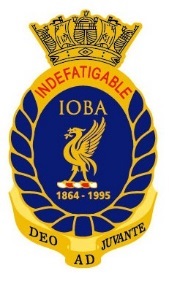 INDEFATIGABLE OLD BOYS ASSOCIATION40TH CELEBRATIONS AND IOBA ANNUAL GENERAL MEETING 2023 PROGRAMME OF EVENTSFRIDAY 02ND JUNE 2023 – VIBRANT SHIRT NIGHT IN AID OF PROSTATE CANCER*As this is a charitable event voluntary donations will be collected on the nightSATURDAY 03RD JUNE 2023 – MORNING PROGRAMMESATURDAY 03RD JUNE 2023 – EVENING PROGRAMME*Dress Code:  Smart or Dinner jacket *The Programme is subject to changeTimingsDescription of ActivityLocationRemarks1800-1900 Bar Open and Happy HourBangor University Management CentreBar 1884Meet and greetTwo for one Cocktails and Buy one and get one half price on selected beers1800-2130Restaurant opening times for those who have pre booked and paid for Hot Buffet Bangor University Management CentreBar 1884MidnightBar Closed – Service Finished Bangor University Management CentreBar 1884Guest can stay in bar until 0100hrs to drink up if neededTimingsDescription of ActivityLocationRemarks0845-0900Coach PickupBangor UniversityMDC Carpark Coach to JSMTC.  Drop off point at the top of the drive - main JSMTC Road Entrance0930-1000Arrive and book in at Main Security GateJSMTC IndefatigableCoach, walk or car1000-1200IOBA 39th Annual General MeetingJSMTC – Shipton Training Room1130-1300IOBA Shop OpenJSMTC Main Building1200-1400Refreshment (Coffee, Tea and Biscuits) & Bar JSMTC Canteen/Bar1230-1330Bottom Gate Open to Jetty and ShorelineShorelineRichard Lawson Sponsor1500All to depart site JSMTCIndefatigableCoach to Bangor University can be picked up at the top of the drive /JSMTC Road Entrance at 1530hrsTimingsDescription of ActivityLocationRemarks1800-1945Arrive for pre-dinner drinks Bangor University Management CentreBar 1884Meet and Greet1945-2000Seated ready for dinnerBangor University  Management CentreThe Hugh Owen Room2000-2300Reunion dinner Bangor University Management CentreThe Hugh Owen Room4 Course Dinner, Band, Raffle & AuctionMidnightBar Closed – Service FinishedGuest can stay in bar until 0100hrs to drink up if needed